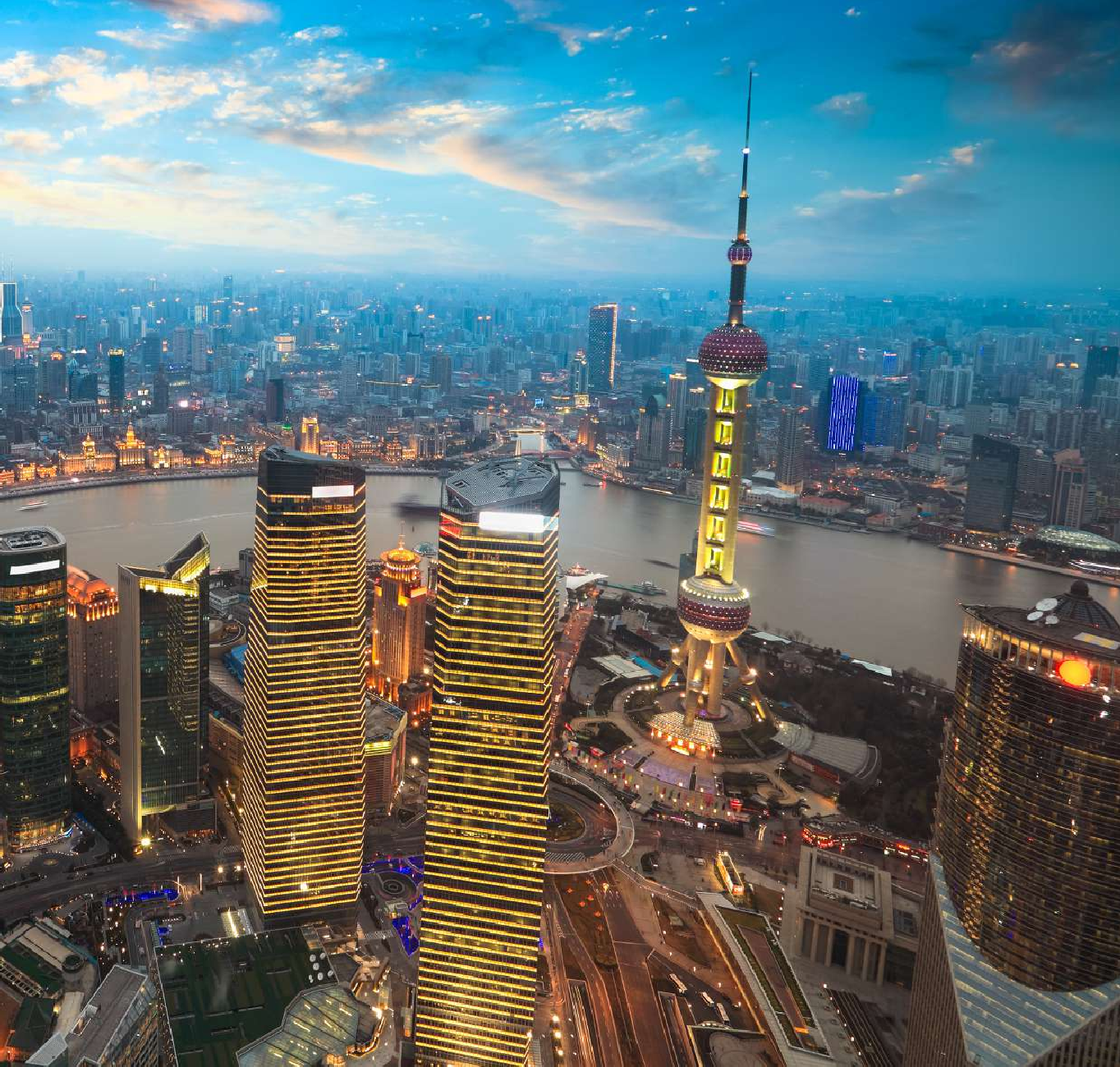 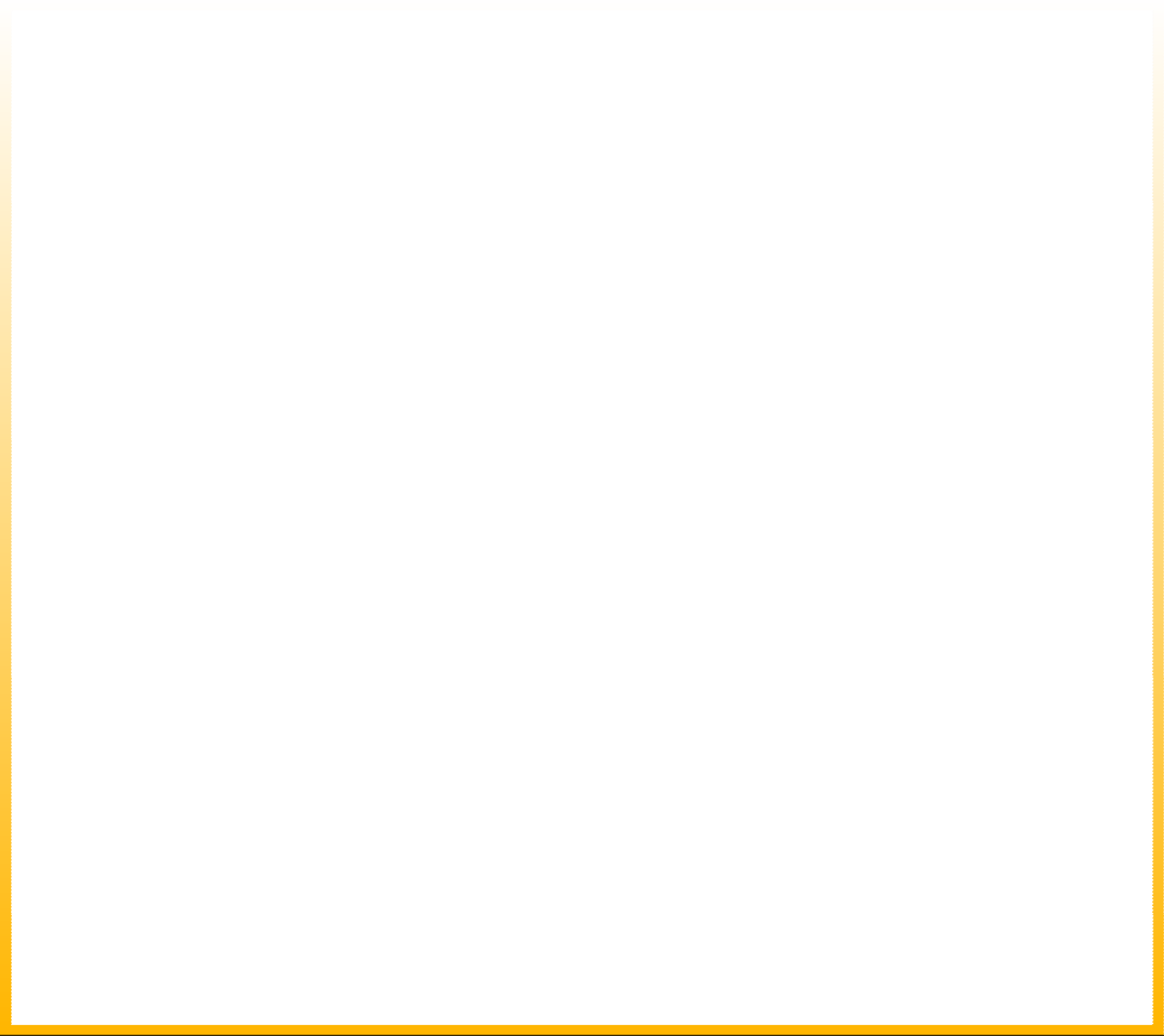 2020伊始， 黑天鹅过境， 灰犀牛奔走，各类资产价格巨幅波动，国际金融市场动荡不安！ 在全球央行不断放水的低利率年代， 过于保守的投资策略必然难抵通胀加速而过于激进则又可能万劫不复。投资如打仗，既要把握大局、运筹帷幄的战略高度， 更需调兵遣将、排兵布阵的实战能力。 在金融市场高度发达的当今社会， 仅凭运气再难长久立足，更需透过现象看本质，把握周期规律，审时度势，变换策略，巧用工具，驾驭风险，方可立于不败之地。面对错综复杂、险象环生的市场环境，企业家、投资者更需加强学习，巧用各类金融衍生品，设计方案，化解风险，解决难题，促成合作，整合资源，打造核心竞争力。攻自有道，守亦有方！【师资介绍】主讲教授：郑振龙厦门大学金融工程教授、博士生导师，EMBA主讲教授， 厦门大学证券研究中心主任。国务院学科评议组成员， 享受国务院特殊津贴，国家“万人计划”哲学社会科学领军人才，厦门大学金融工程学术带头人，兼任中国金融学年会秘书长。上海清算所风险管理委员会专家委员， 东兴证券、华安证券、厦门国际银行独立董事。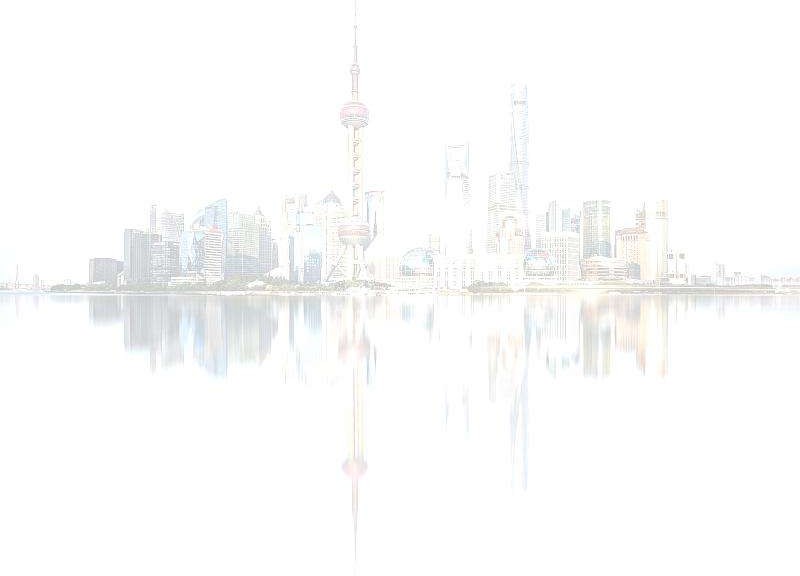 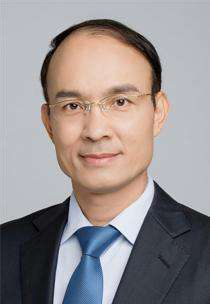 18+政府机构金融顾问20+知名商学院特聘教授31年学术研究与实战经验100+大型金融机构培训导师150年全球金融历史数据分析50000+学生及受训学员（硕/博1000+，EMBA5000+，本科20000+，企业高管20000+）【课程大纲】【日程安排】“郑老师对投资大周期与人性弱点的剖析入木三分，同学行业背景丰富， 与大家交流获益良多。”——	外资私人银行亚太区CEO“作为大型金融机构的风控部门决策人，脑袋里装的首先是风险，其次才是收益。教授在风险管理方面的理论深度与实战经验让人折服！”——	期货公司风控总监“个人参与期货投资多年，自认为已是专业投资者，学习之后才知自己道行尚浅”——	资深个人投资者“企业在采购、生产和销售环节可以通过衍生品组合策略有效降低经营风险。金融衍生品可以是风险管理的利器，也可以是投机赌博的恶魔，交易【报名事项】课程时间：2020年7月9-12日（周四-日）课程学费：RMB 39，800元/人（本期优惠价19，900元/人）上课地点：上海校方通用报名表模块一  宏观趋势模块一  宏观趋势宏观经济与金融国内外宏观经济形势宏观经济与金融金融市场发展趋势宏观经济与金融中国人口老龄化、高杠杆与房地产泡沫三大困境如何破局模块二  投资逻辑模块二  投资逻辑大周期视角下的投资逻辑资产配置与组合投资的关键原理大周期视角下的投资逻辑风险资产相关性对投资组合业绩影响几何大周期视角下的投资逻辑分散投资如何分散大周期视角下的投资逻辑风险管理与超额收益的真正关系大周期视角下的投资逻辑长期投资中风险资产与安全资产谁的收益更高大周期视角下的投资逻辑各国家庭金融资产结构差异分析大周期视角下的投资逻辑股票和房地产的风险与收益对比大周期视角下的投资逻辑未来是否可预测，如何预测大周期视角下的投资逻辑透过股票、房地产、大宗商品等各类资产探究周期规律大周期视角下的投资逻辑自然界的周期现象与分类大周期视角下的投资逻辑数学与周期：斐波那契数列与黄金分割比在投资中的应用模块三  策略与应用模块三  策略与应用金融衍生品的基本原理如何应对人民币贬值风险？如何规避利率上升风险？金融衍生品策略与应用如何规避原材料涨价风险？金融衍生品策略与应用如何规避产品价格下跌风险？金融衍生品策略与应用如何规避信用风险？金融衍生品策略与应用如何规避金融危机等宏观风险？金融衍生品策略与应用在并购谈判中如何消除分歧达成合作？金融衍生品策略与应用如何设计行业解决方案，成为行业核心？金融衍生品策略与应用如何设计员工激励方案？金融衍生品策略与应用如何设计避税方案？金融衍生品策略与应用经典案例分析：吉利收购戴姆勒、联合石化套保事件、Apache与Amoco并购谈判、1天192倍的故事模块四  人性与哲学模块四  人性与哲学金融的本质与行为金融学金融的本质：合作/交换/药方/信息金融的本质与行为金融学投资心理：确定性效应、隔离效应、奖惩定律、交易定律、心理钟摆、心理定律金融的本质与行为金融学人性本质与投资哲学第一天第一天第一天上午宏观经济与金融郑振龙下午大周期视角下的投资逻辑（一）郑振龙晚上讲座：疫情后的全球经济与中国机会著名经济学家第二天第二天第二天上午大周期视角下的投资逻辑（二）郑振龙下午大周期视角下的投资逻辑（三）郑振龙晚上讲座：资本市场改革与企业融资对策复旦教授第三天第三天第三天上午金融衍生品在投资中的应用郑振龙下午金融衍生品在企业管理中的应用（一）郑振龙晚上学术沙龙：人性与投资郑振龙第四天第四天第四天上午金融衍生品在企业管理中的应用（二）郑振龙下午行为金融学与金融的本质郑振龙课程全名姓   名性   别出生日期民   族籍   贯职务/职称身份证号工作年限教育程度学    历毕业院校教育程度学    位专    业毕业时间付款方式银行汇款   现今付款   电子转账银行汇款   现今付款   电子转账公司名称电    话传   真手    机邮   编电子邮箱单位性质通信地址工作简历工作简历工作简历工作简历工作简历工作简历学习建议学习建议学习建议学习建议学习建议学习建议